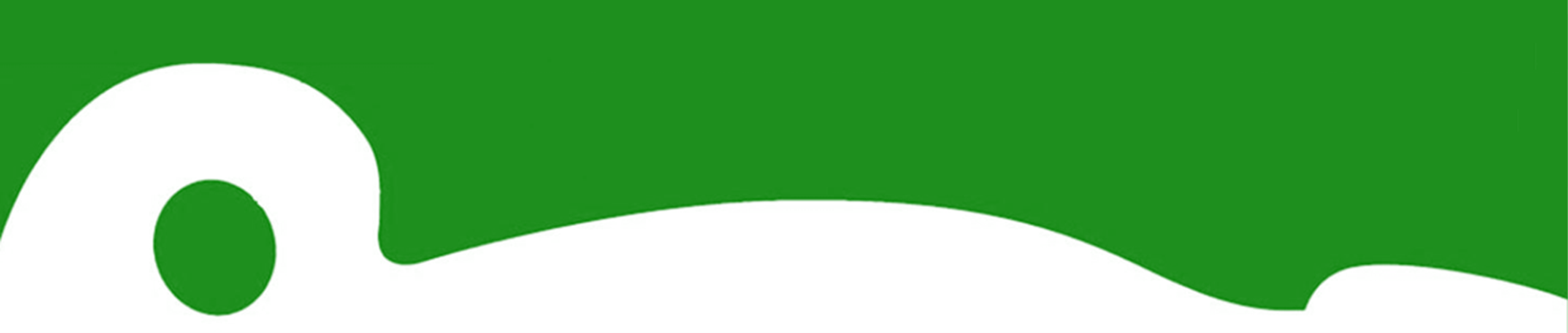 Samarbeid barnehage – tospråklig assistentSkjemaet skal fylles ut av barnehagenTospråklig assistent har ansvar for å gjennomføre.Ord og begreperSkjemaet kan lastes ned fra hjemmesiden til FBU.  Barnehage:      Ped. Leder:      TA:      Avd:           Mnd:      TemaEvalueringBok Sang Rim/Regle Eventyr Lek – inne/ute/spill AnnetTRAS       /ALLE MED      Dato Kommentarer/info Samarbeidstid/veiledningDato:      Tid:      Sted:      